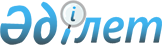 Об утверждении стандарта оказания государственной услуги "Регистрация и постановка на учет безработных граждан" государственным учреждением "Отдел занятости и социальных программ города Петропавловска"
					
			Утративший силу
			
			
		
					Постановление акимата города Петропавловска Северо-Казахстанской области от 11 декабря 2007 года N 1977. Зарегистрировано Управлением юстиции города Петропавловска Северо-Казахстанской области 11 января 2008 года N 13-1-108. Утратило силу - постановлением акимата города Петропавловска Северо-Казахстанской области от 17 июля 2009 года N 824      Утратило силу - постановлением акимата города Петропавловска Северо-Казахстанской области от 17.07.2009 г. N 824

      В соответствии со статьями 1, 9-1, 15-1 Закона Республики Казахстан от 27 ноября 2000 года N 107 "Об административных процедурах", постановлений Правительства Республики Казахстан от 30 июня 2007 года N 558 "Об утверждении Типового стандарта оказания государственной услуги", от 30 июня 2007 года N 561 "Об утверждении реестра государственных услуг, оказываемых физическим и юридическим лицам", акимат города ПОСТАНОВЛЯЕТ: 

      1. Утвердить прилагаемый стандарт оказания государственной услуги "Регистрация и постановка на учет безработных граждан" государственным учреждением "Отдел занятости и социальных программ города Петропавловска". 

      2. Контроль за исполнением настоящего постановления возложить на первого заместителя акима города Сарсембаева А.З. 

      3. Настоящее постановление вводится в действие по истечении десяти  календарных дней со дня его первого официального опубликования.       Аким города Утверждено          

постановлением акимата   

города Петропавловска   

от 11 декабря 2007 года N 1977 

Стандарт оказания государственной услуги "Регистрация и постановка на учет безработных граждан" 1. Общие положения       1. Государственная услуга - регистрация и постановка на учет безработных граждан. 

      2. Форма оказываемой государственной услуги - частично автоматизированная. 

      3. Государственная услуга оказывается на основании пункта 6 статьи 15 "Регистрация безработных" Закона Республики Казахстан "О занятости населения" от 23 января 2001 года N 149 "Уполномоченный орган не позднее десяти календарных дней со дня предъявления документов, указанных в пунктах 2, 3, 4 и 5 настоящей статьи, регистрирует обратившихся лиц в качестве безработных по месту их жительства путем занесения сведений в карточку персонального учета (компьютерная база данных), форма которой утверждается центральным исполнительным органом". 

      4. Государственная услуга предоставляется Государственным учреждением "Отдел занятости и социальных программ города Петропавловска". 

      5. Форма завершения (результат) оказываемой государственной услуги -карточка персонального учета. 

      6. Государственная услуга оказывается: гражданам Республики Казахстан, иностранцам и лицам без гражданства, имеющим вид на жительство иностранца в Республике Казахстан и удостоверение лица без гражданства с отметкой о регистрации в органах внутренних дел, оралманам, имеющим удостоверение оралмана, выданное территориальными органами уполномоченного органа по вопросам миграции населения. 

      7. Срок оказания государственной услуги - не позднее десяти календарных дней со дня предъявления документов. 

      8. Государственная услуга оказывается бесплатно. 

      9. Место размещения стандарта оказания государственной услуги: Государственное учреждение "Отдел занятости и социальных программ города Петропавловска", адрес: Северо-Казахстанская область, город Петропавловск, улица Казахстанской правды, 35. 

      10. График работы: вторник, среда, четверг, пятница с 9.00. часов до 18.00. часов, перерыв с 13.00. часов до 14.00. часов. 

      11. Условия места предоставления услуги - зал ожидания, для людей с ограниченными возможностями - пандус, места для сидения. 

2. Порядок оказания государственной услуги       12. Перечень необходимых документов для получения государственной услуги: 

      удостоверение личности (паспорт); 

      документ, подтверждающий трудовую деятельность; 

      сведения о полученных доходах (носят заявительный характер); 

      иностранцы и лица без гражданства предоставляют вид на жительство иностранца в Республике Казахстан и удостоверение лица без гражданства с отметкой о регистрации в органах внутренних дел; 

      оралманы предоставляют удостоверение оралмана, выданное территориальными органами уполномоченного органа по вопросам миграции населения; 

      карточка персонального учета (компьютерная база данных); 

      свидетельства о присвоении социального индивидуального кода; 

      регистрационного номера налогоплательщика 

      Государственное учреждение "Отдел занятости и социальных программ города Петропавловска", график работы и приема: вторник, среда, четверг, пятница с 9.00. часов до 18.00. часов, перерыв с 13.00. часов до 14.00. часов, адрес: Северо-Казахстанская область, город Петропавловск улица Казахстанской правды, 35, кабинеты N 13, N 14, N 15, телефоны: 34-42-39. 

      Сноска. Пункт 12 с изменениями, внесенными постановлением акимата города Петропавловска от 8.09.2008 N 1522

      13. Все необходимые бланки заявлений находятся у специалиста приемной. 

      14. Документы, необходимые для получения государственной услуги сдаются в Государственное учреждение "Отдел занятости и социальных программ города Петропавловска", адрес: Северо-Казахстанская область, город Петропавловск, улица Казахстанской правды, 35, кабинет N 24. 

      15. После предъявления всех необходимых документов для получения государственной услуги, потребителю государственной услуги выдается талон с указанием даты принятия и срока исполнения. 

      16. Способ оказания услуги - личное посещение. 

      Конечный результат оказания услуги выдается по адресу: Северо-Казахстанская область, город Петропавловск, улица Казахстанской правды, 35, кабинеты N 13, N 14, N 15. 

      17. Основанием для приостановления оказания государственной услуги является отсутствие документов, необходимых для регистрации в качестве безработного, отнесения к категории занятых в соответствии со статьей 2 Закона Республики Казахстан "О занятости населения" от 23 января 2001 года N 149. 

3. Принципы работы       18. Принципы работы, которыми руководствуется государственный орган по отношению к потребителю услуг: 

      получение полной и подробной информации о порядке регистрации и постановки на учет в качестве безработного; 

      обеспечение сохранности, защиты и конфиденциальности информации о содержании документов потребителя, обеспечение сохранности документов, которые потребитель не получил в установленные сроки; 

      вежливость, ответственность и профессионализм специалистов. 

4. Результаты работы       19. Результаты оказания государственной услуги потребителям измеряются показателями качества и доступности. 

      20. Целевые значения показателей качества и доступности государственных услуг, по которым оценивается работа государственного органа, учреждения или иных субъектов, оказывающих государственные услуги, ежегодно утверждаются специально созданными рабочими группами. 

5. Порядок обжалования       21. Порядок обжалования действия (бездействия) уполномоченных должностных лиц можно получить: Государственное учреждение "Отдел занятости и социальных программ города Петропавловска", адрес: Северо-Казахстанская область, город Петропавловск, улица Казахстанской правды, 35, кабинет N 24, телефон: 34-47-18, адрес электронной почты: gu_pavl@mail.online.kz. 

      Начальник отдела занятости и социальных программ. 

      22. Жалоба подается: 

      начальнику или заместителю начальника государственного учреждения "Отдел занятости и социальных программ города Петропавловска", адрес: Северо-Казахстанская область, город Петропавловск, улица Казахстанской правды, 35, кабинет N 24, N 27, телефоны: 34-47-18, 31-11-35, адрес электронной почты: gu_pavl@mail.online.kz; 

      вышестоящие организации; 

      суд. 

      23. Документ, подтверждающий принятие жалобы и предусматривающий срок и место получения ответа на поданную жалобу: талон о принятии обращения, журнал регистрации обращений граждан. Место получения ответа на жалобу - Государственное учреждение "Отдел занятости и социальных программ города Петропавловска", адрес: Северо-Казахстанская область, город Петропавловск, улица Казахстанской правды, 35, кабинет N 24, телефон: 34-47-18, адрес электронной почты: gu_pavl@mail.online.kz. 

6. Контактная информация       24. Начальник государственного учреждения "Отдел занятости и социальных программ города Петропавловска", адрес: Северо-Казахстанская область, город Петропавловск, улица Казахстанской правды, 35, кабинет N 24, телефон: 34-47-18, адрес электронной почты: gu_pavl@mail.online.kz. 

      Заместитель начальника государственного учреждения "Отдел занятости и социальных программ города Петропавловска", адрес: Северо-Казахстанская область, город Петропавловск, улица Казахстанской правды, 35, кабинет N 27, телефон: 31-11-35, адрес электронной почты: gu_pavl@mail.online.kz. 

      25. Информация для потребителя о дополнительных услугах: 

      информирование обращающихся граждан и безработных о возможности получения работы; 

      направление безработных с их согласия на общественные работы; 

      направление безработных на профессиональное обучение; 

      выдача безработному справки, что он зарегистрирован как безработный. 
					© 2012. РГП на ПХВ «Институт законодательства и правовой информации Республики Казахстан» Министерства юстиции Республики Казахстан
				